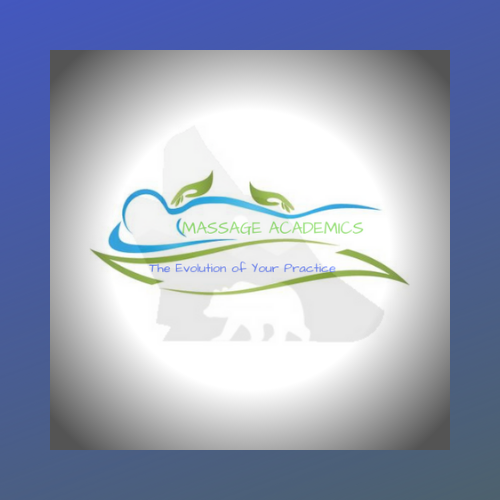 Setting a Strong FoundationAssignment Book